		ΠΙΣΤΟΠΟΙΗΤΙΚΟ ΟΛΟΚΛΗΡΩΣΗΣΜε το παρόν πιστοποιείται ότι: Ο/Η ………….ολοκλήρωσε με επιτυχία την υπ’ αριθμό 1 εκπαιδευτική ενότηταμε τίτλο “Το πρώτο μου αυτοκίνητο”στο πλαίσιο του έργου	„ Δεξιότητες οικιακής οικονομίας  – 
Εύκολη εμπέδωση ικανοτήτων οικονομικής διαχείρισης”την …………..………. 
(ημερομηνία)……………………………………………..…..….(τόπος, ημερομηνία)		ΠΙΣΤΟΠΟΙΗΤΙΚΟ ΟΛΟΚΛΗΡΩΣΗΣΜε το παρόν πιστοποιείται ότι: Ο/Η ………….ολοκλήρωσε με επιτυχία την υπ’ αριθμό 2 εκπαιδευτική ενότηταμε τίτλο “Γάμος”στο πλαίσιο του έργου	„ Δεξιότητες οικιακής οικονομίας  – 
Εύκολη εμπέδωση ικανοτήτων οικονομικής διαχείρισης”την …………..………. 
(ημερομηνία)……………………………………………..…..….(τόπος, ημερομηνία)		ΠΙΣΤΟΠΟΙΗΤΙΚΟ ΟΛΟΚΛΗΡΩΣΗΣΜε το παρόν πιστοποιείται ότι: Ο/Η ………….ολοκλήρωσε με επιτυχία την υπ’ αριθμό 3 εκπαιδευτική ενότηταμε τίτλο “Ενοικίαση σπιτιού”στο πλαίσιο του έργου	„ Δεξιότητες οικιακής οικονομίας  – 
Εύκολη εμπέδωση ικανοτήτων οικονομικής διαχείρισης”την …………..………. 
(ημερομηνία)……………………………………………..…..….(τόπος, ημερομηνία)		ΠΙΣΤΟΠΟΙΗΤΙΚΟ ΟΛΟΚΛΗΡΩΣΗΣΜε το παρόν πιστοποιείται ότι: Ο/Η ………….ολοκλήρωσε με επιτυχία την υπ’ αριθμό 4 εκπαιδευτική ενότηταμε τίτλο “Αγορά σπιτιού”στο πλαίσιο του έργου	„ Δεξιότητες οικιακής οικονομίας  – 
Εύκολη εμπέδωση ικανοτήτων οικονομικής διαχείρισης”την …………..………. 
(ημερομηνία)……………………………………………..…..….(τόπος, ημερομηνία)		ΠΙΣΤΟΠΟΙΗΤΙΚΟ ΟΛΟΚΛΗΡΩΣΗΣΜε το παρόν πιστοποιείται ότι: Ο/Η ………….ολοκλήρωσε με επιτυχία την υπ’ αριθμό 5 εκπαιδευτική ενότηταμε τίτλο “Περιμένοντας μωρό”στο πλαίσιο του έργου	„ Δεξιότητες οικιακής οικονομίας  – 
Εύκολη εμπέδωση ικανοτήτων οικονομικής διαχείρισης”την …………..………. 
(ημερομηνία)……………………………………………..…..….(τόπος, ημερομηνία)		ΠΙΣΤΟΠΟΙΗΤΙΚΟ ΟΛΟΚΛΗΡΩΣΗΣΜε το παρόν πιστοποιείται ότι: Ο/Η ………….ολοκλήρωσε με επιτυχία την υπ’ αριθμό 6 εκπαιδευτική ενότηταμε τίτλο “Διαζύγιο”στο πλαίσιο του έργου	„ Δεξιότητες οικιακής οικονομίας  – 
Εύκολη εμπέδωση ικανοτήτων οικονομικής διαχείρισης”την …………..………. 
(ημερομηνία)……………………………………………..…..….(τόπος, ημερομηνία)		ΠΙΣΤΟΠΟΙΗΤΙΚΟ ΟΛΟΚΛΗΡΩΣΗΣΜε το παρόν πιστοποιείται ότι: Ο/Η ………….ολοκλήρωσε με επιτυχία την υπ’ αριθμό 7 εκπαιδευτική ενότηταμε τίτλο “Απώλεια εργασίας”στο πλαίσιο του έργου	„ Δεξιότητες οικιακής οικονομίας  – 
Εύκολη εμπέδωση ικανοτήτων οικονομικής διαχείρισης”την …………..………. 
(ημερομηνία)……………………………………………..…..….(τόπος, ημερομηνία)		ΠΙΣΤΟΠΟΙΗΤΙΚΟ ΟΛΟΚΛΗΡΩΣΗΣΜε το παρόν πιστοποιείται ότι: Ο/Η ………….ολοκλήρωσε με επιτυχία την υπ’ αριθμό 8 εκπαιδευτική ενότηταμε τίτλο “Ατύχημα / Ασθένεια”στο πλαίσιο του έργου	„ Δεξιότητες οικιακής οικονομίας  – 
Εύκολη εμπέδωση ικανοτήτων οικονομικής διαχείρισης”την …………..………. 
(ημερομηνία)……………………………………………..…..….(τόπος, ημερομηνία)		ΠΙΣΤΟΠΟΙΗΤΙΚΟ ΟΛΟΚΛΗΡΩΣΗΣΜε το παρόν πιστοποιείται ότι: Ο/Η ………….ολοκλήρωσε με επιτυχία την υπ’ αριθμό 9 εκπαιδευτική ενότηταμε τίτλο “Αξιοποίηση των δικαιωμάτων του καταναλωτή”στο πλαίσιο του έργου	„ Δεξιότητες οικιακής οικονομίας  – 
Εύκολη εμπέδωση ικανοτήτων οικονομικής διαχείρισης”την …………..………. 
(ημερομηνία)……………………………………………..…..….(τόπος, ημερομηνία)		ΠΙΣΤΟΠΟΙΗΤΙΚΟ ΟΛΟΚΛΗΡΩΣΗΣΜε το παρόν πιστοποιείται ότι: Ο/Η ………….ολοκλήρωσε με επιτυχία την υπ’ αριθμό 10 εκπαιδευτική ενότηταμε τίτλο “Συνταξιοδότηση”στο πλαίσιο του έργου	„ Δεξιότητες οικιακής οικονομίας  – 
Εύκολη εμπέδωση ικανοτήτων οικονομικής διαχείρισης”την …………..………. 
(ημερομηνία)……………………………………………..…..….(τόπος, ημερομηνία)		ΠΙΣΤΟΠΟΙΗΤΙΚΟ ΟΛΟΚΛΗΡΩΣΗΣΜε το παρόν πιστοποιείται ότι: Ο/Η ………….ολοκλήρωσε με επιτυχία την υπ’ αριθμό 11 εκπαιδευτική ενότηταμε τίτλο “Αγορά κινητού τηλεφώνου”στο πλαίσιο του έργου	„ Δεξιότητες οικιακής οικονομίας  – 
Εύκολη εμπέδωση ικανοτήτων οικονομικής διαχείρισης”την …………..………. 
(ημερομηνία)……………………………………………..…..….(τόπος, ημερομηνία)		ΠΙΣΤΟΠΟΙΗΤΙΚΟ ΟΛΟΚΛΗΡΩΣΗΣΜε το παρόν πιστοποιείται ότι: Ο/Η ………….ολοκλήρωσε με επιτυχία την υπ’ αριθμό 12 εκπαιδευτική ενότηταμε τίτλο “Διακοπές”στο πλαίσιο του έργου	„ Δεξιότητες οικιακής οικονομίας  – 
Εύκολη εμπέδωση ικανοτήτων οικονομικής διαχείρισης”την …………..………. 
(ημερομηνία)……………………………………………..…..….(τόπος, ημερομηνία)		ΠΙΣΤΟΠΟΙΗΤΙΚΟ ΟΛΟΚΛΗΡΩΣΗΣΜε το παρόν πιστοποιείται ότι: Ο/Η ………….ολοκλήρωσε με επιτυχία την υπ’ αριθμό 13 εκπαιδευτική ενότηταμε τίτλο “Σπουδές/Φοίτηση”στο πλαίσιο του έργου	„ Δεξιότητες οικιακής οικονομίας  – 
Εύκολη εμπέδωση ικανοτήτων οικονομικής διαχείρισης”την …………..………. 
(ημερομηνία)……………………………………………..…..….(τόπος, ημερομηνία)		ΠΙΣΤΟΠΟΙΗΤΙΚΟ ΟΛΟΚΛΗΡΩΣΗΣΜε το παρόν πιστοποιείται ότι: Ο/Η ………….ολοκλήρωσε με επιτυχία την υπ’ αριθμό 14 εκπαιδευτική ενότηταμε τίτλο “Χτίζοντας την πιστοληπτική σας ικανότητα”στο πλαίσιο του έργου	„ Δεξιότητες οικιακής οικονομίας  – 
Εύκολη εμπέδωση ικανοτήτων οικονομικής διαχείρισης”την …………..………. 
(ημερομηνία)……………………………………………..…..….(τόπος, ημερομηνία)		ΠΙΣΤΟΠΟΙΗΤΙΚΟ ΟΛΟΚΛΗΡΩΣΗΣΜε το παρόν πιστοποιείται ότι: Ο/Η ………….ολοκλήρωσε με επιτυχία την υπ’ αριθμό 15 εκπαιδευτική ενότηταμε τίτλο “Αναζήτηση βοήθειας”στο πλαίσιο του έργου	„ Δεξιότητες οικιακής οικονομίας  – 
Εύκολη εμπέδωση ικανοτήτων οικονομικής διαχείρισης”την …………..………. 
(ημερομηνία)……………………………………………..…..….(τόπος, ημερομηνία)		ΠΙΣΤΟΠΟΙΗΤΙΚΟ ΟΛΟΚΛΗΡΩΣΗΣΜε το παρόν πιστοποιείται ότι: Ο/Η ………….ολοκλήρωσε με επιτυχία την υπ’ αριθμό 16 εκπαιδευτική ενότηταμε τίτλο “Αλλαγή σταδιοδρομίας”στο πλαίσιο του έργου	„ Δεξιότητες οικιακής οικονομίας  – 
Εύκολη εμπέδωση ικανοτήτων οικονομικής διαχείρισης”την …………..………. 
(ημερομηνία)……………………………………………..…..….(τόπος, ημερομηνία)		ΠΙΣΤΟΠΟΙΗΤΙΚΟ ΟΛΟΚΛΗΡΩΣΗΣΜε το παρόν πιστοποιείται ότι: Ο/Η ………….ολοκλήρωσε με επιτυχία την υπ’ αριθμό 17 εκπαιδευτική ενότηταμε τίτλο “ Ένδυση / Υπόδηση”στο πλαίσιο του έργου	„ Δεξιότητες οικιακής οικονομίας  – 
Εύκολη εμπέδωση ικανοτήτων οικονομικής διαχείρισης”την …………..………. 
(ημερομηνία)……………………………………………..…..….(τόπος, ημερομηνία)		ΠΙΣΤΟΠΟΙΗΤΙΚΟ ΟΛΟΚΛΗΡΩΣΗΣΜε το παρόν πιστοποιείται ότι: Ο/Η ………….ολοκλήρωσε με επιτυχία την υπ’ αριθμό 18 εκπαιδευτική ενότηταμε τίτλο “Φροντίδα ηλικιωμένων συγγενών”στο πλαίσιο του έργου	„ Δεξιότητες οικιακής οικονομίας  – 
Εύκολη εμπέδωση ικανοτήτων οικονομικής διαχείρισης”την …………..………. 
(ημερομηνία)……………………………………………..…..….(τόπος, ημερομηνία)		ΠΙΣΤΟΠΟΙΗΤΙΚΟ ΟΛΟΚΛΗΡΩΣΗΣΜε το παρόν πιστοποιείται ότι: Ο/Η ………….ολοκλήρωσε με επιτυχία την υπ’ αριθμό 19 εκπαιδευτική ενότηταμε τίτλο “Αποταμίευση”στο πλαίσιο του έργου	„ Δεξιότητες οικιακής οικονομίας  – 
Εύκολη εμπέδωση ικανοτήτων οικονομικής διαχείρισης”την …………..………. 
(ημερομηνία)……………………………………………..…..….(τόπος, ημερομηνία)		ΠΙΣΤΟΠΟΙΗΤΙΚΟ ΟΛΟΚΛΗΡΩΣΗΣΜε το παρόν πιστοποιείται ότι: Ο/Η ………….ολοκλήρωσε με επιτυχία την υπ’ αριθμό 20 εκπαιδευτική ενότηταμε τίτλο “Κατοικίδιο ζώο”στο πλαίσιο του έργου	„ Δεξιότητες οικιακής οικονομίας  – 
Εύκολη εμπέδωση ικανοτήτων οικονομικής διαχείρισης”την …………..………. 
(ημερομηνία)……………………………………………..…..….(τόπος, ημερομηνία)		ΠΙΣΤΟΠΟΙΗΤΙΚΟ ΟΛΟΚΛΗΡΩΣΗΣΜε το παρόν πιστοποιείται ότι: Ο/Η ………….ολοκλήρωσε με επιτυχία την υπ’ αριθμό 21 εκπαιδευτική ενότηταμε τίτλο “Έξοδα οργάνωσης / νοικοκυριό”στο πλαίσιο του έργου	„ Δεξιότητες οικιακής οικονομίας  – 
Εύκολη εμπέδωση ικανοτήτων οικονομικής διαχείρισης”την …………..………. 
(ημερομηνία)……………………………………………..…..….(τόπος, ημερομηνία)		ΠΙΣΤΟΠΟΙΗΤΙΚΟ ΟΛΟΚΛΗΡΩΣΗΣΜε το παρόν πιστοποιείται ότι: Ο/Η ………….ολοκλήρωσε με επιτυχία την υπ’ αριθμό 22 εκπαιδευτική ενότηταμε τίτλο “Επενδύσεις”στο πλαίσιο του έργου	„ Δεξιότητες οικιακής οικονομίας  – 
Εύκολη εμπέδωση ικανοτήτων οικονομικής διαχείρισης”την …………..………. 
(ημερομηνία)……………………………………………..…..….(τόπος, ημερομηνία)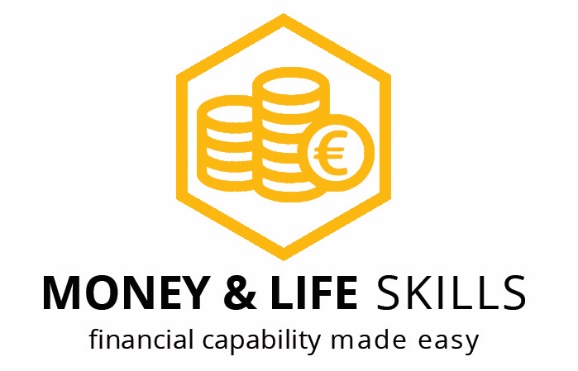 ……………………………………………..…..….(όνομα εκπαιδευτή)……………………………………………..…..….(σφραγίδα και υπογραφή εκπαιδευτή)……………………………………………..…..….(όνομα εκπαιδευτή)……………………………………………..…..….(σφραγίδα και υπογραφή εκπαιδευτή)……………………………………………..…..….(όνομα εκπαιδευτή)……………………………………………..…..….(σφραγίδα και υπογραφή εκπαιδευτή)……………………………………………..…..….(όνομα εκπαιδευτή)……………………………………………..…..….(σφραγίδα και υπογραφή εκπαιδευτή)……………………………………………..…..….(όνομα εκπαιδευτή)……………………………………………..…..….(σφραγίδα και υπογραφή εκπαιδευτή)……………………………………………..…..….(όνομα εκπαιδευτή)……………………………………………..…..….(σφραγίδα και υπογραφή εκπαιδευτή)……………………………………………..…..….(όνομα εκπαιδευτή)……………………………………………..…..….(σφραγίδα και υπογραφή εκπαιδευτή)……………………………………………..…..….(όνομα εκπαιδευτή)……………………………………………..…..….(σφραγίδα και υπογραφή εκπαιδευτή)……………………………………………..…..….(όνομα εκπαιδευτή)……………………………………………..…..….(σφραγίδα και υπογραφή εκπαιδευτή)……………………………………………..…..….(όνομα εκπαιδευτή)……………………………………………..…..….(σφραγίδα και υπογραφή εκπαιδευτή)……………………………………………..…..….(όνομα εκπαιδευτή)……………………………………………..…..….(σφραγίδα και υπογραφή εκπαιδευτή)……………………………………………..…..….(όνομα εκπαιδευτή)……………………………………………..…..….(σφραγίδα και υπογραφή εκπαιδευτή)……………………………………………..…..….(όνομα εκπαιδευτή)……………………………………………..…..….(σφραγίδα και υπογραφή εκπαιδευτή)……………………………………………..…..….(όνομα εκπαιδευτή)……………………………………………..…..….(σφραγίδα και υπογραφή εκπαιδευτή)……………………………………………..…..….(όνομα εκπαιδευτή)……………………………………………..…..….(σφραγίδα και υπογραφή εκπαιδευτή)……………………………………………..…..….(όνομα εκπαιδευτή)……………………………………………..…..….(σφραγίδα και υπογραφή εκπαιδευτή)……………………………………………..…..….(όνομα εκπαιδευτή)……………………………………………..…..….(σφραγίδα και υπογραφή εκπαιδευτή)……………………………………………..…..….(όνομα εκπαιδευτή)……………………………………………..…..….(σφραγίδα και υπογραφή εκπαιδευτή)……………………………………………..…..….(όνομα εκπαιδευτή)……………………………………………..…..….(σφραγίδα και υπογραφή εκπαιδευτή)……………………………………………..…..….(όνομα εκπαιδευτή)……………………………………………..…..….(σφραγίδα και υπογραφή εκπαιδευτή)……………………………………………..…..….(όνομα εκπαιδευτή)……………………………………………..…..….(σφραγίδα και υπογραφή εκπαιδευτή)……………………………………………..…..….(όνομα εκπαιδευτή)……………………………………………..…..….(σφραγίδα και υπογραφή εκπαιδευτή)